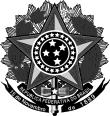 MINISTÉRIO DA EDUCAÇÃOSecretaria de Educação Profissional e TecnológicaInstituto Federal de Educação, Ciência e Tecnologia do Rio Grande do SulCampus Rio GrandeANEXO ITERMO DE CONSENTIMENTO PARA A REALIZAÇÃO DE ATIVIDADES DE MEDIAÇÃO TECNOLÓGICA NÃO DIGITAL PRESENCIAL - ESTUDANTEEu,	portadordo	CPF	número:		matriculado	no	curso	de 	, do Campus	do IFRS, DECLARO que:Tenho ciência de todos os problemas causados pela pandemia da Covid-19 e dos riscos em relação ao contágio do Coronavírus SARS-CoV2, bem como estou ciente de todas medidas adotadas pelo IFRS em relação à realização de atividades práticas presenciais dos componentes curriculares e, de livre e espontânea vontade, participarei das atividades de forma presencial, isentando o IFRS de quaisquer responsabilidades por fatos decorrentes da minha escolha.Estou ciente sobre os protocolos de segurança necessários durante a pandemia da Covid- 19.Não apresentei, nos últimos 14 (quatorze) dias nenhum dos sintomas de contaminação, tais como febre ou tosse, nem tive diagnóstico de Covid-19.Informarei a instituição de ensino, caso apresente quaisquer dos sintomas causados pela infecção do Coronavírus SARS-CoV2.Estou ciente de que necessito usar constantemente a máscara de proteção, assim como realizar a correta higienização das mãos por meio de lavagens com água e sabão e por uso do álcool em gel, bem como RESPEITAR TODAS AS DIRETRIZES previstas no Plano de Contingência para Prevenção, Monitoramento e Controle da Covid-19 do IFRS.Assinatura:					 Local:	Data:	/	/ 		